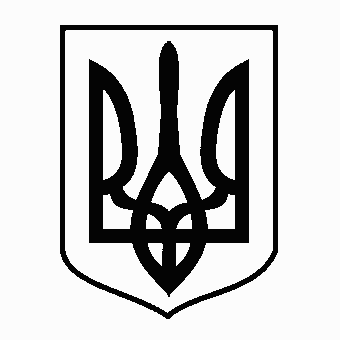 МЕНСЬКА МІСЬКА РАДА(двадцята сесія восьмого скликання) РІШЕННЯ24 червня 2022 року	м.Мена	№ 201Про затвердження на посаді старости та внесення змін до складу виконавчого комітету Менської міської радиВраховуючи результати громадських обговорень та пропозицію міського голови Г.А.Примакова щодо затвердження на посаді старости Макошинського старостинського округу запропонованої ним кандидатури С.М.Попок, беручи до уваги рішення 19 сесії Менської ради 8 скликання від 27 травня 2022 року №152 «Про дострокове припинення повноважень старости Макошинського старостинського округу та внесення змін до рішення 1 сесії Менської міської ради 8 скликання «Про утворення виконавчого комітету, визнання його чисельності та затвердження персонального складу», протокол організаційного комітету для проведення громадських обговорень кандидатури старости №3 від 15.06.2022, керуючись ст.10 Закону України «Про службу в органах місцевого самоврядування», ст. 26, 42, 541 Закону України «Про місцеве самоврядування в Україні», Менська міська рада ВИРІШИЛА:З 01 липня 2022 року затвердити на посаді старости Макошинського старостинського округу Менської міської ради та включити до складу виконавчого комітету Менської міської ради ПОПОК Світлану Миколаївну.Сектору кадрової роботи та відділу бухгалтерського обліку та звітності Менської міської ради провести роботу на виконання п.1 даного рішення.З 01 липня 2022 року внести зміни в п.1 рішення 1 сесії Менської міської ради 8 скликання від 16 грудня 2020 року №12 «Про утворення виконавчого комітету, визнання його чисельності та затвердження персонального складу», виклавши його в наступній редакції «Утворити виконавчий комітет Менської міської ради у кількості 28 чоловік.» при цьому персональний склад виконавчого комітету визначено рішення 1 сесії Менської міської ради 8 скликання від 16 грудня 2020 року №12 «Про утворення виконавчого комітету, визнання його чисельності та затвердження персонального складу» з урахуванням внесених змін п.1.Контроль за виконанням рішення покласти на першого заступника міського голови О.Л. Неберу та керуючого справами виконавчого комітету міської ради Л.О. Стародуб.Міський голова	Геннадій ПРИМАКОВ